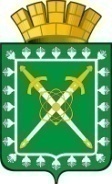 АДМИНИСТРАЦИЯ ГОРОДСКОГО ОКРУГА «ГОРОД ЛЕСНОЙ»П О С Т А Н О В Л Е Н И Е___________                  				          	                                                     № ___г. ЛеснойОб утверждении административного регламента предоставления муниципальной услуги «Отчуждение объектов муниципальной собственности»В соответствии с Федеральными законами от 27 июля 2010 года № 210-ФЗ «Об организации предоставления государственных и муниципальных услуг»,               от 21 декабря 2001 года № 178-ФЗ «О приватизации государственного и муниципального имущества», от 6 октября 2003 года № 131-ФЗ «Об общих принципах организации местного самоуправления в Российской Федерации», постановлением администрации городского округа «Город Лесной» от 13.05.2021 № 485 «Об утверждении Порядка разработки и утверждения административных регламентов предоставления муниципальных услуг», в целях приведения административного регламента в соответствие с действующим законодательством Российской Федерации ПОСТАНОВЛЯЮ:  Утвердить административный регламент предоставления муниципальной услуги «Отчуждение объектов муниципальной собственности» (прилагается).  Признать утратившими силу постановления администрации городского округа «Город Лесной»: от 01.12.2016 № 1622 «Об утверждении административного регламента предоставления муниципальным казенным учреждением «Комитет по управлению имуществом администрации городского округа «Город Лесной» муниципальной услуги «Отчуждение объектов муниципальной собственности»;от 27.09.2018 № 1138 «О внесении изменений в постановление администрации городского округа «Город Лесной» от 01.12.2016 № 1622 «Об утверждении административного регламента предоставления муниципальным казенным учреждением «Комитет по управлению имуществом администрации городского округа «Город Лесной» муниципальной услуги «Отчуждение объектов муниципальной собственности». Настоящее постановление опубликовать в печатном средстве массовой информации «Вестник-официальный» и разместить на официальном сайте администрации городского округа «Город Лесной» в информационно-телекоммуникационной сети «Интернет». Контроль исполнения настоящего постановления возложить на заместителя главы администрации городского округа «Город Лесной» по энергетике и жилищно-коммунальному хозяйству Строкова Д.В.Глава городского округа «Город Лесной»                                                                                        С.Е. ЧерепановУТВЕРЖДЕНпостановлением администрации городского округа «Город Лесной»от _______________ № ______«Об утверждении административного регламента предоставления муниципальной услуги «Отчуждение объектов муниципальной собственности»Административный регламентпредоставления муниципальной услуги«Отчуждение объектов муниципальной собственности»Раздел 1. Общие положенияПредмет регулирования административного регламента1. Административный регламент предоставления муниципальной услуги «Отчуждение объектов муниципальной собственности» (далее – административный регламент) устанавливает порядок и стандарт предоставления муниципальной услуги «Отчуждение объектов муниципальной собственности» (далее – муниципальная услуга).2. Административный регламент устанавливает сроки и последовательность административных процедур, осуществляемых в ходе предоставления муниципальной услуги, порядок взаимодействия между должностными лицами, взаимодействия с заявителями.Круг заявителей3. Заявителями на получение муниципальной услуги являются физические и юридические лица, заинтересованные в приобретении объекта муниципальной собственности, их представители, действующие по доверенности, оформленной в соответствии с Гражданским кодексом Российской Федерации.Требования к порядку информирования о предоставлениимуниципальной услуги4. Информирование заявителей о порядке предоставления муниципальной услуги осуществляется непосредственно специалистом муниципального казенного учреждения «Комитет по управлению имуществом администрации городского округа «Город Лесной» при личном приеме и по телефону, а также через филиал государственного бюджетного учреждения Свердловской области «Многофункциональный центр предоставления государственных и муниципальных услуг» в городе Лесном (далее – отдел МФЦ).5. Информация о месте нахождения, графике (режиме) работы, номерах контактных телефонов, адресах электронной почты и официального сайта муниципального казенного учреждения «Комитет по управлению имуществом администрации городского округа «Город Лесной» (далее – Комитет), информация о порядке предоставления муниципальной услуги и услуг, которые являются необходимыми и обязательными для предоставления муниципальной услуги, размещена в федеральной государственной информационной системе «Единый портал государственных и муниципальных услуг (функций)» (далее – Единый портал) по адресу https://www.gosuslugi.ru/137550/1/info, на официальном сайте администрации городского округа «Город Лесной» в информационно-телекоммуникационной сети «Интернет» (далее – сеть Интернет) (http://www.gorodlesnoy.ru), на информационных стендах Комитета, а также предоставляется непосредственно специалистом Комитета при личном приеме, а также по телефону.Специалист Комитета обеспечивает размещение и актуализацию справочной информации на официальном сайте администрации городского округа «Город Лесной» в сети Интернет, а также на Едином портале.Информация о месте нахождения, графике (режиме) работы, номерах контактных телефонов отдела МФЦ, информация о порядке предоставления муниципальной услуги и услуг, которые являются необходимыми и обязательными для предоставления муниципальной услуги, и ссылка на официальный сайт администрации городского округа «Город Лесной» размещена на официальном сайте МФЦ в сети Интернет по адресу: https://mfc66.ru/, а также предоставляется непосредственно специалистами отдела МФЦ при личном приеме, а также по телефону.6. Основными требованиями к информированию заявителей о порядке предоставления муниципальной услуги и услуг, которые являются необходимыми и обязательными для предоставления муниципальной услуги, являются достоверность предоставляемой информации, четкость в изложении информации, полнота информирования.7. При общении с заявителями (по телефону или лично) специалист Комитета должен корректно и внимательно относиться к заявителям, не унижая их чести и достоинства. Устное информирование о порядке предоставления муниципальной услуги должно проводиться с использованием официально-делового стиля речи.8. Информирование заявителей о порядке предоставления муниципальной услуги может осуществляться с использованием средств автоинформирования.Раздел 2. Стандарт предоставления муниципальной услугиНаименование муниципальной услуги9. Наименование муниципальной услуги – «Отчуждение объектов муниципальной собственности».Наименование органа, предоставляющего муниципальную услугу10. Муниципальная услуга предоставляется Комитетом.Наименование органов и организации, обращение в которыенеобходимо для предоставления муниципальной услуги11. При предоставлении муниципальной услуги в качестве источника получения документов, необходимых для предоставления муниципальной услуги, может принимать участие в рамках межведомственного информационного взаимодействия межрайонная инспекция Федеральной налоговой службы России по Свердловской области.12. Запрещается требовать от заявителя осуществления действий, в том числе согласований, необходимых для получения муниципальной услуги и связанных с обращением в иные государственные/муниципальные органы и организации, за исключением получения услуг и получения документов и информации, предоставляемых в результате предоставления таких услуг, включенных в перечень услуг, которые являются необходимыми и обязательными для предоставления муниципальных услуг, утвержденный решением Думы городского округа «Город Лесной».Результат предоставления муниципальной услуги13. Результатом предоставления муниципальной услуги является проведение торгов с целью отчуждения муниципального имущества в частную собственность либо отказ в отчуждении муниципального имущества.Срок предоставления муниципальной услуги, в том числе с учетом необходимости обращения в организации, участвующие в предоставлении муниципальной услуги; срок приостановления предоставления муниципальной услуги в случае, если возможность приостановления предусмотрена законодательством; сроки выдачи (направления) документов, являющихся результатом предоставления муниципальной услуги14. Срок предоставления муниципальной услуги – не более 120 календарных дней со дня регистрации заявления в Комитете.Срок направления заявителю мотивированного отказа в предоставлении муниципальной услуги составляет 30 календарных дней со дня регистрации заявления в Комитете.В случае обращения заявителя через отдел МФЦ срок предоставления муниципальной услуги исчисляется с момента регистрации заявления в Комитете.Нормативные правовые акты, регулирующие предоставление муниципальной услуги15. Перечень нормативных правовых актов, регулирующих предоставление муниципальной услуги, с указанием их реквизитов и источников официального опубликования размещен на официальном сайте администрации городского округа «Город Лесной» в сети Интернет по адресу: www.gorodlesnoy.ru и на Едином портале https://www.gosuslugi.ru/137550/1/info.Специалист Комитета обеспечивает размещение и актуализацию перечня указанных нормативных правовых актов на официальном сайте администрации городского округа «Город Лесной» в сети Интернет, а также на Едином портале.Исчерпывающий перечень документов, необходимых в соответствии с законодательными или иными нормативными правовыми актамидля предоставления муниципальной услуги и услуг, являющихся необходимыми и обязательными для предоставления муниципальной услугии подлежащих представлению заявителем, способы их получения заявителем, в том числе в электронной форме, порядок их представления16. Для предоставления муниципальной услуги заявитель представляет в Комитет либо в отдел МФЦ: 1) заявление о предоставлении муниципальной услуги (приложение № 1 к административному регламенту);2) документ, удостоверяющий личность, – для физических лиц;3) копии учредительных документов юридического лица (копия документа самостоятельно заверяется подписью руководителя юридического лица, с приложением печати юридического лица, документ предоставляют только юридические лица);4) документ, подтверждающий полномочия руководителя юридического лица на осуществление действий от имени юридического лица; 5) документ, содержащий сведения о доле Российской Федерации, субъекта Российской Федерации или муниципального образования в уставном капитале юридического лица (документ изготавливается заявителем самостоятельно, заверяется подписью руководителя организации с приложением ее печати, документ предоставляют только юридические лица).В качестве документа, подтверждающего полномочия представителя, предъявляется доверенность, оформленная и выданная в порядке, предусмотренном законодательством Российской Федерации.17. Для получения документов, необходимых для предоставления муниципальной услуги, указанных в пункте 16 административного регламента, заявитель лично или через представителя обращается в органы государственной власти, органы местного самоуправления, учреждения и организации.18. Заявление и документы, необходимые для предоставления муниципальной услуги, указанные в пункте 16 административного регламента, представляются в Комитет посредством: 1) личного обращения заявителя или его представителя в Комитет или через отдел МФЦ;  2) с использованием информационно-телекоммуникационных технологий, включая использование Единого портала (при наличии технической возможности), и других средств информационно-телекоммуникационных технологий в случаях и порядке, установленных законодательством Российской Федерации, в форме электронных документов;При этом заявление и электронный образ каждого документа должны быть подписаны видом электронной подписи, определяемым в соответствии с постановлением Правительства Российской Федерации от 25.06.2012 № 634 «О видах электронной подписи, использование которых допускается при обращении за получением государственных и муниципальных услуг».Исчерпывающий перечень документов и информации, необходимых в соответствии с законодательными или иными нормативными правовыми актами для предоставления муниципальной услуги, которые находятся в распоряжении государственных органов, органов местного самоуправления и иных органов, участвующих в предоставлении муниципальных услуг, и которые заявитель вправе представить, а также способы их получения заявителями, в том числе в электронной форме, порядок их представления19. Документами (сведениями), необходимыми для предоставления муниципальной услуги, которые находятся в распоряжении государственных органов, органов местного самоуправления и иных органов, участвующих в предоставлении муниципальных услуг, являются выписка из Единого государственного реестра юридических лиц (ЕГРЮЛ) или выписка из Единого государственного реестра индивидуальных предпринимателей (ЕГРИП).Заявитель вправе представить документы, содержащие сведения, указанные в части первой настоящего пункта, по собственной инициативе.Непредставление заявителем документов, которые он вправе представить по собственной инициативе, не является основанием для отказа заявителю в предоставлении муниципальной услуги.Указание на запрет требовать от заявителяпредставления документов, информации или осуществления действий20. Запрещается требовать от заявителя:представления документов и информации или осуществления действий, представление или осуществление которых не предусмотрено нормативными правовыми актами, регулирующими отношения, возникающие в связи с предоставлением муниципальной услуги;представления документов и информации, которые в соответствии с нормативными правовыми актами Российской Федерации, нормативными правовыми актами Свердловской области и муниципальными нормативными правовыми актами городского округа «Город Лесной» находятся в распоряжении органов, предоставляющих муниципальную услугу, иных органов местного самоуправления, государственных органов и (или) подведомственных органам местного самоуправления и государственным органам организаций, участвующих в предоставлении государственных или муниципальных услуг, за исключением документов, указанных в части 6 статьи 7 Федерального закона от 27 июля 2010 года № 210-ФЗ «Об организации предоставления государственных и муниципальных услуг»;предоставления на бумажном носителе документов и информации, электронные образы которых ранее были заверены в соответствии с пунктом 7.2 части 1 статьи 16 Федерального закона от 27 июля 2010 года № 210-ФЗ «Об организации предоставления государственных и муниципальных услуг», за исключением случаев, если нанесение отметок на такие документы либо их изъятие является необходимым условием предоставления муниципальной услуги, и иных случаев, установленных федеральными законами;представления документов и информации, отсутствие и (или) недостоверность которых не указывались при первоначальном отказе в приеме документов, необходимых для предоставления муниципальной услуги, либо в предоставлении муниципальной услуги, за исключением следующих случаев:изменение требований нормативных правовых актов, касающихся предоставления муниципальной услуги, после первоначальной подачи заявления о предоставлении муниципальной услуги;наличие ошибок в заявлении о предоставлении муниципальной услуги и документах, поданных заявителем после первоначального отказа в приеме документов, необходимых для предоставления муниципальной услуги, либо в предоставлении муниципальной услуги и не включенных в представленный ранее комплект документов;истечение срока действия документов или изменение информации после первоначального отказа в приеме документов, необходимых для предоставления муниципальной услуги, либо в предоставлении муниципальной услуги;выявление документально подтвержденного факта (признаков) ошибочного или противоправного действия (бездействия) должностного лица органа, предоставляющего муниципальную услугу, работника МФЦ при первоначальном отказе в приеме документов, необходимых для предоставления муниципальной услуги, либо в предоставлении муниципальной услуги. В данном случае в письменном виде за подписью руководителя органа, предоставляющего муниципальную услугу, руководителя МФЦ при первоначальном отказе в приеме документов, необходимых для предоставления муниципальной услуги, заявитель уведомляется об указанном факте, а также приносятся извинения за доставленные неудобства;представления документов, подтверждающих внесение заявителем платы за предоставление муниципальной услуги.При предоставлении муниципальной услуги запрещается:отказывать в приеме заявления и иных документов, необходимых для предоставления муниципальной услуги, в случае, если заявление и документы, необходимые для предоставления муниципальной услуги, поданы в соответствии с информацией о сроках и порядке предоставления муниципальной услуги, опубликованной на Едином портале либо на официальном сайте администрации городского округа «Город Лесной» в сети Интернет;отказывать в предоставлении муниципальной услуги в случае, если заявление и документы, необходимые для предоставления муниципальной услуги, поданы в соответствии с информацией о сроках и порядке предоставления муниципальной услуги, опубликованной на Едином портале либо на официальном сайте администрации городского округа «Город Лесной» в сети Интернет.Исчерпывающий перечень оснований для отказа в приеме документов, необходимых для предоставления муниципальной услуги21. Основаниями для отказа в приеме заявления и документов, необходимых для предоставления муниципальной услуги, являются следующие случаи: 1) заявление не соответствует требованиям, установленным подпунктом 1 пункта 16 административного регламента;2) в заявлении содержатся нецензурные либо оскорбительные выражения, угрозы жизни, здоровью и имуществу муниципальных служащих, а также членов их семей;3) копии документов, приложенных к заявлению, не соответствуют их подлинникам;4) текст заявления не поддается прочтению;5) представленные документы не соответствуют положениям пунктов 16, 18 административного регламента.В случае получения отказа в приеме документов, после устранения замечаний, заявитель вправе повторно обратиться в Комитет с заявлением о предоставлении муниципальной услуги.Исчерпывающий перечень оснований для приостановления или отказа в предоставлении муниципальной услуги22. Основания для приостановления предоставления муниципальной услуги отсутствуют.Основаниями для отказа в предоставлении муниципальной услуги являются:1) испрашиваемый объект не подлежит отчуждению в соответствии с нормативными правовыми актами;2) заявитель не может являться покупателем муниципального имущества согласно пункту 1 статьи 5 Федерального закона от 21.12.2001 № 178-ФЗ «О приватизации государственного и муниципального имущества».Уведомление об отказе в предоставлении муниципальной услуги оформляется в письменной форме с указанием причин, послуживших основанием для отказа в предоставлении муниципальной услуги.Перечень услуг, которые являются необходимыми и обязательными для предоставления муниципальной услуги, в том числе сведения о документе (документах), выдаваемом (выдаваемых) организациями, участвующими в предоставлении муниципальной услуги23. Услуга, которая является необходимой и обязательной для предоставления муниципальной услуги: получение выписки из Единого государственного реестра юридических лиц (ЕГРЮЛ) или выписки из Единого государственного реестра индивидуальных предпринимателей (ЕГРИП) в соответствии с пунктом 19 административного регламента.Порядок, размер и основания взимания государственной пошлины или иной платы, взимаемой за предоставление муниципальной услуги24. Муниципальная услуга предоставляется без взимания государственной пошлины или иной платы.Порядок, размер и основания взимания платы за предоставление услуг, которые являются необходимыми и обязательными для предоставления муниципальной услуги, включая информацию о методике расчета размера такой платы25. Услуг, которые являются необходимыми и обязательными для предоставления муниципальной услуги, не предусмотрено.Максимальный срок ожидания в очереди при подаче запроса о предоставлении муниципальной услуги, услуги, предоставляемой организацией, участвующей в предоставлении муниципальной услуги, и при получении результата предоставления таких услуг26. Максимальный срок ожидания в очереди при подаче запроса о предоставлении муниципальной услуги и при получении результата муниципальной услуги в Комитете не должен превышать 15 минут.При обращении заявителя в отдел МФЦ срок ожидания в очереди при подаче запроса о предоставлении муниципальной услуги и при получении результата муниципальной услуги также не должен превышать 15 минут.Срок и порядок регистрации запроса заявителя о предоставлении муниципальной услуги и услуги, предоставляемой организацией, участвующей в предоставлении муниципальной услуги, в том числе в электронной форме27. Регистрация заявления и иных документов, необходимых для предоставления муниципальной услуги, указанных в пункте 16 административного регламента, осуществляется в день их поступления в Комитет при обращении лично или через представителя, через отдел МФЦ в день передачи их в Комитет.28. В случае если заявление и иные документы, необходимые для предоставления муниципальной услуги, поданы в электронной форме, Комитет не позднее рабочего дня, следующего за днем подачи заявления, направляет заявителю электронное сообщение о принятии либо об отказе в принятии заявления. Регистрация заявления и иных документов, необходимых для предоставления муниципальной услуги, направленных в форме электронных документов, при отсутствии оснований для отказа в приеме заявления и иных документов, необходимых для предоставления муниципальной услуги, осуществляется не позднее рабочего дня, следующего за днем подачи заявления и иных документов, необходимых для предоставления муниципальной услуги, в Комитет.29. Регистрация заявления и иных документов, необходимых для предоставления муниципальной услуги, осуществляется в порядке, предусмотренном в разделе 3 административного регламента.Требования к помещениям, в которых предоставляется муниципальная услуга, к залу ожидания, местам для заполнения запросов о предоставлении муниципальной услуги, информационным стендам с образцами их заполнения и перечнем документов, необходимых для предоставления каждой муниципальной услуги, размещению и оформлению визуальной, текстовой и мультимедийной информации о порядке предоставления такой услуги, в том числе к обеспечению доступности для инвалидов указанных объектов в соответствии с законодательством Российской Федерации и законодательством Свердловской области о социальной защите инвалидов30. В помещениях, в которых предоставляется муниципальная услуга, обеспечивается:1) соответствие санитарно-эпидемиологическим правилам и нормативам, правилам противопожарной безопасности; 2) создание инвалидам следующих условий доступности объектов в соответствии с требованиями, установленными законодательными и иными нормативными правовыми актами (указать при наличии):возможность беспрепятственного входа в объекты и выхода из них;возможность самостоятельного передвижения по территории объекта в целях доступа к месту предоставления муниципальной услуги, в том числе с помощью работников объекта, предоставляющих муниципальные услуги, ассистивных и вспомогательных технологий, а также сменного кресла-коляски;3) помещения должны иметь места для ожидания, информирования, приема заявителей.4) помещения должны иметь туалет со свободным доступом к нему в рабочее время;5) места информирования, предназначенные для ознакомления граждан с информационными материалами, оборудуются:информационными стендами или информационными электронными терминалами;столами (стойками) с канцелярскими принадлежностями для оформления документов, стульями.На информационных стендах в помещениях, предназначенных для приема граждан, размещается информация, указанная в пункте 5 административного регламента.Оформление визуальной, текстовой и мультимедийной информации о порядке предоставления муниципальной услуги должно соответствовать оптимальному зрительному и слуховому восприятию этой информации заявителями, в том числе заявителями с ограниченными возможностями.Показатели доступности и качества муниципальной услуги, в том числе количество взаимодействий заявителя с должностными лицами при предоставлении муниципальной услуги и их продолжительность; возможность получения информации о ходе предоставления муниципальной услуги, в том числе с использованием информационно-коммуникационных технологий; возможность либо невозможность получения муниципальной услуги в МФЦ (в том числе в полном объеме), в любом территориальном подразделении органа, предоставляющего муниципальную услугу, по выбору заявителя (экстерриториальный принцип), посредством запроса о предоставлении нескольких муниципальных услуг в МФЦ31. Показателями доступности и качества предоставления муниципальной услуги являются:1) возможность получения информации о ходе предоставления муниципальной услуги, в том числе с использованием информационно-коммуникационных технологий;2) возможность получения муниципальной услуги в МФЦ.32. При предоставлении муниципальной услуги взаимодействие заявителя с должностными лицами Комитета осуществляется не более 2 раз в следующих случаях:1) при обращении заявителя;2) при получении результата.В каждом случае время, затраченное заявителем при взаимодействиях с должностными лицами при предоставлении муниципальной услуги, не должно превышать 15 минут.Иные требования, в том числе учитывающие особенности предоставления муниципальной услуги в МФЦ, особенности предоставления муниципальной услуги по экстерриториальному принципу (в случае, если муниципальная услуга предоставляется по экстерриториальному принципу) и особенности предоставления муниципальной услуги в электронной форме33. Подача запроса, документов, информации, необходимых для получения муниципальной услуги, а также получение результатов предоставления муниципальной услуги по экстерриториальному принципу независимо от его места жительства или места пребывания (для физических лиц, в том числе индивидуальных предпринимателей) либо места нахождения (для юридических лиц) в любом филиале МФЦ и в Комитет в пределах территории Свердловской области по выбору заявителя не предусмотрена.34. При обращении за получением муниципальной услуги в электронном виде допускаются к использованию виды электронной подписи, определенные в соответствии с Правилами определения видов электронной подписи, использование которых допускается при обращении за получением государственных и муниципальных услуг, утвержденными постановлением Правительства Российской Федерации от 25.06.2012 № 634 «О видах электронной подписи, использование которых допускается при обращении за получением государственных и муниципальных услуг».Раздел 3. Состав, последовательность и сроки выполнения административных процедур (действий), требования к порядку их выполнения, в том числе особенности выполнения административных процедур (действий) в электронной форме, а также особенности выполнения административных процедур (действий) в МФЦ35. Исчерпывающий перечень административных процедур (действий) при предоставлении муниципальной услуги включает: 1) информирование и консультирование заявителей по вопросам предоставления муниципальной услуги;2) прием и регистрация заявления и представленных документов;3) формирование и направление межведомственного запроса в органы (организации), участвующие в предоставлении муниципальной услуги, в случае непредоставления заявителем документов, необходимых для предоставления муниципальной услуги;4) проверка возможности отчуждения объекта муниципальной собственности;5) принятие решения о включении в прогнозный план приватизации муниципального имущества, подлежащего отчуждению, и проведение его оценки;6) принятие решения об условиях приватизации муниципального имущества, подлежащего отчуждению;7) проведение торгов по продаже муниципального имущества.36. Порядок осуществления административных процедур (действий) по предоставлению муниципальной услуги в электронной форме, в том числе с использованием Единого портала:1) представление в установленном порядке информации заявителям и обеспечение доступа заявителей к сведениям о муниципальной услуге;2) формирование заявления о предоставлении муниципальной услуги;3) прием и регистрация органом, предоставляющим муниципальную услугу, заявления и иных документов, необходимых для предоставления услуги;4) получение заявителем сведений о ходе выполнения заявления о предоставлении муниципальной услуги;5) получение заявителем результата предоставления муниципальной услуги, если иное не установлено законодательством Российской Федерации или законодательством Свердловской области, нормативными правовыми актами городского округа «Город Лесной».37. Порядок выполнения административных процедур (действий) по предоставлению муниципальной услуги, выполняемых МФЦ, в том числе порядок административных процедур (действий), выполняемых МФЦ при предоставлении муниципальной услуги в полном объеме и при предоставлении муниципальной услуги посредством комплексного запроса:1) информирование заявителей о порядке предоставления муниципальной услуги в МФЦ, о ходе выполнения заявления о предоставлении муниципальной услуги, а также по иным вопросам, связанным с предоставлением муниципальной услуги, а также консультирование заявителей о порядке предоставления муниципальной услуги в МФЦ;2) прием заявления заявителей о предоставлении муниципальной услуги и иных документов, необходимых для предоставления муниципальной услуги;3) выдача заявителю результата предоставления муниципальной услуги в виде уведомления об объявлении торгов по продаже муниципального имущества.Информирование и консультирование заявителейпо вопросам предоставления муниципальной услуги38. Основанием для начала административной процедуры является письменное или устное обращение заинтересованного в получении муниципальной услуги лица.Информирование и консультирование по вопросам предоставления муниципальной услуги осуществляется специалистами Комитета, а также специалистами МФЦ. Устное информирование обратившегося лица осуществляется в течение не более 15 минут.Письменное информирование по вопросам предоставления муниципальной услуги осуществляется при получении обращения заинтересованного лица о предоставлении письменной информации по вопросам предоставления муниципальной услуги. Ответ на обращение готовится в течение 30 дней со дня регистрации письменного обращения.Результатом административной процедуры является разъяснение заявителю порядка получения муниципальной услуги.Прием и регистрация заявления и представленных документов39. Основанием для начала административной процедуры является поступление обращения заявителя (представителя заявителя) с заявлением о предоставлении муниципальной услуги, в соответствии с пунктом 18 административного регламента, и приложенными к нему документами, указанными в пункте 16 административного регламента, в Комитет.В состав административной процедуры входят следующие административные действия:1) проверка документа, удостоверяющего личность заявителя;2) проверка правомочности законного представителя лица;3) проверка полноты представленных заявителем документов в соответствии с пунктом 16 административного регламента;4) регистрация заявления.Административные действия, указанные в настоящем пункте, выполняются специалистом Комитета в течение одного рабочего дня.Критерием принятия решения в рамках настоящей административной процедуры является соответствие или несоответствие представленных заявления и документов требованиям административного регламента.Результатом выполнения административной процедуры является прием и регистрация заявления с прилагаемыми к нему документами.Сведения о выполнении административной процедуры фиксируются в системе документооборота и делопроизводства Комитета.Формирование и направление межведомственных запросов в органы (организации), участвующие в предоставлении муниципальной услуги40. Основанием для начала административной процедуры является принятие специалистом Комитета решения о формировании и направлении межведомственного запроса о предоставлении документов, необходимых для предоставления муниципальной услуги, в государственные органы и иные органы, участвующие в предоставлении муниципальной услуги.В состав административной процедуры входит формирование и направление межведомственного запроса в случае непредставления заявителем документов, необходимых для предоставления муниципальной услуги, предусмотренных пунктом 19 административного регламента.Межведомственный запрос формируется и направляется в форме электронного документа, подписанного усиленной квалифицированной электронной подписью, по каналам системы межведомственного электронного взаимодействия (далее – СМЭВ).При отсутствии технической возможности формирования и направления межведомственного запроса в форме электронного документа по каналам СМЭВ межведомственный запрос направляется на бумажном носителе по почте, по факсу с одновременным его направлением по почте или курьерской доставкой.Формирование и направление запроса выполняется специалистом Комитета в срок, не  превышающий 5 календарных дней со дня приема и регистрации заявления о предоставлении муниципальной услуги.Критерием принятия решения в рамках настоящей административной процедуры является непредставление заявителем документов, необходимых для предоставления муниципальной услуги, предусмотренных пунктом 19 настоящего административного регламента.Результатом выполнения административной процедуры является получение документов, необходимых для предоставления муниципальной услуги, находящихся в распоряжении органов государственной власти, органов местного самоуправления и подведомственных им организациях.Проверка возможности отчуждения объекта муниципальной собственности41. Основанием для начала административной процедуры является регистрация заявления и прилагаемых к нему документов.В течение 15 календарных дней со дня приема и регистрации заявления о предоставлении муниципальной услуги специалист Комитета рассматривает поступившее заявление на предмет возможности отчуждения объекта муниципальной собственности, учитывая следующие критерии:1) объект учитывается в составе муниципальной казны городского округа «Город Лесной»;2) объект не включен в утвержденный в соответствии с частью 4 статьи 18 Федерального закона от 24 июля 2007 года № 209–ФЗ «О развитии малого и среднего предпринимательства в Российской Федерации», перечень муниципального имущества, предназначенного для передачи во владение и (или) в пользование субъектам малого и среднего предпринимательства; 3) объект не подлежит отчуждению по основаниям, указанным в пунктах 2, 3 статьи 3 Федерального закона от 21 декабря 2001 года № 178-ФЗ «О приватизации государственного и муниципального имущества»;4) заявитель не может быть покупателем муниципального имущества в соответствии с ограничениями, установленными пунктом 1 статьи 5 Федерального закона от 21 декабря 2001 года № 178-ФЗ «О приватизации государственного и муниципального имущества».Результатом выполнения административной процедуры является установление возможности отчуждения объекта муниципальной собственности.В случае выявления оснований для отказа в предоставлении муниципальной услуги в течение 15 календарных дней специалист Комитета готовит и выдает (направляет) заявителю уведомление об отказе в предоставлении муниципальной услуги.Принятие решения о включении в прогнозный план приватизации муниципального имущества, подлежащего отчуждению, и проведение его оценки42. Основанием для начала административной процедуры является установление возможности отчуждения объекта муниципальной собственности.В состав административной процедуры входят следующие административные действия:1) разработка и согласование проекта решения Думы городского округа «Город Лесной» о включении в прогнозный план приватизации муниципального имущества, подлежащего отчуждению;2) получение отчета об оценке рыночной стоимости муниципального имущества.Комитет обеспечивает разработку и согласование проекта решения Думы городского округа «Город Лесной» о включении в прогнозный план приватизации муниципального имущества, подлежащего отчуждению.Срок для разработки и согласования проекта решения составляет 30 календарных дней со дня приема и регистрации заявления о предоставлении муниципальной услуги при условии возможности отчуждения объекта муниципальной собственности. Проект решения рассматривается на ближайшем заседании Думы городского округа «Город Лесной».После принятия решения о включении в прогнозный план приватизации муниципального имущества, подлежащего отчуждению, Комитет обеспечивает проведение оценки рыночной стоимости муниципального имущества в порядке, установленном Федеральным законом от 29 июля 1998 года № 135-ФЗ «Об оценочной деятельности в Российской Федерации».Срок для заключения договора и проведения оценки рыночной стоимости муниципального имущества составляет два месяца с момента включения объекта муниципальной собственности в прогнозный план приватизации муниципального имущества.Результатом административной процедуры является получение по акту приема-передачи отчета об оценке рыночной стоимости муниципального имущества, подлежащего отчуждению.Принятие решения об условиях приватизации муниципального имущества, подлежащего отчуждению43. Основанием для начала административной процедуры является получение Комитетом отчета об оценке рыночной стоимости муниципального имущества, подлежащего отчуждению.Специалист Комитета обеспечивает разработку и согласование проекта постановления администрации городского округа «Город Лесной» об условиях приватизации муниципального имущества.  Срок для принятия решения об условиях приватизации муниципального имущества составляет 15 календарных дней со дня получения отчета об оценке рыночной стоимости муниципального имущества.Результатом выполнения административной процедуры является принятие  постановления администрации городского округа «Город Лесной» об условиях приватизации муниципального имущества.Проведение торгов по продаже муниципального имущества44. Основанием для начала административной процедуры является принятие  постановления администрации городского округа «Город Лесной» об условиях приватизации муниципального имущества.Специалист Комитета обеспечивает разработку, утверждение и размещение извещения о проведении торгов на официальном сайте Российской Федерации для размещения информации о проведении торгов, на официальном сайте администрации городского округа «Город Лесной» в сети «Интернет».  Специалист Комитета обеспечивает проведение торгов в соответствии с Федеральным законом от 21 декабря 2001 года № 178-ФЗ «О приватизации государственного и муниципального имущества». Порядок проведения торгов по продаже муниципального имущества установлен постановлением Правительства Российской Федерации от 27.08.2012 № 860 «Об организации и проведении продажи государственного или муниципального имущества в электронной форме». Срок для разработки, утверждения и размещения извещения о проведении торгов на официальном сайте Российской Федерации для размещения информации о проведении торгов, на официальном сайте администрации городского округа «Город Лесной» в сети «Интернет» составляет 15 календарных дней с момента принятия решения об условиях приватизации муниципального имущества.Результатом выполнения административной процедуры является размещение извещения о проведении торгов на официальном сайте Российской Федерации для размещения информации о проведении торгов (далее – официальный сайт торгов), на официальном сайте администрации городского округа «Город Лесной» в сети «Интернет» и направление заявителю уведомления об объявлении торгов по продаже муниципального имущества с указанием номера извещения на официальном сайте торгов.  Порядок исправления допущенных опечаток и ошибок в выданных в результате предоставления муниципальной услуги документах45. В случае выявления заявителем опечаток, ошибок в полученном заявителем документе, являющемся результатом предоставления муниципальной услуги, заявитель вправе обратиться в Комитет, в отдел МФЦ с заявлением об исправлении допущенных опечаток и ошибок в выданных в результате предоставления муниципальной услуги документах.Основанием для начала процедуры по исправлению опечаток, ошибок, допущенных в документах, выданных в результате предоставления муниципальной услуги, является поступление в Комитет, в отдел МФЦ заявления об исправлении опечаток, ошибок в документах, выданных в результате предоставления муниципальной услуги либо выявление опечатки, ошибки в полученном заявителем документе специалистом Комитета. Максимальный срок исправления допущенных опечаток, ошибок в уведомлении об объявлении торгов по продаже муниципального имущества составляет пять рабочих дней со дня установления факта наличия опечаток, ошибок в уведомлении или со дня обращения заявителя по данному поводу.Порядок и случаи предоставления муниципальной услуги в упреждающем (проактивном) режиме46. Предоставление муниципальной услуги в упреждающем (проактивном) режиме не осуществляется. Раздел 4. Формы контроля за предоставлением муниципальной услугиПорядок осуществления текущего контроля за соблюдением и исполнением ответственными должностными лицами положений регламента и иных нормативных правовых актов, устанавливающих требования к предоставлению муниципальной услуги, а также принятием ими решений47. Текущий контроль за соблюдением последовательности действий, определенных административными процедурами по предоставлению муниципальной услуги, осуществляется руководителем и должностными лицами Комитета, ответственными за предоставление муниципальной услуги, на постоянной основе, а также путем проведения плановых и внеплановых проверок по соблюдению и исполнению положений настоящего регламента.Порядок и периодичность осуществления плановых и внеплановых проверок полноты и качества предоставления муниципальной услуги, в том числе порядок и формы контроля за полнотой и качеством предоставления муниципальной услуги48. Контроль за полнотой и качеством предоставления муниципальной услуги включает в себя:проведение проверок;выявление и устранение нарушений прав заявителя;рассмотрение, принятие решений и подготовку ответов на обращения заявителей, содержащие жалобы на действия (бездействие) Комитета и его должностных лиц.Периодичность проведения проверок – ежегодно.Результаты проверок оформляются в виде акта.Ответственность должностных лиц органа, предоставляющего муниципальные услуги, за решения и действия (бездействие), принимаемые (осуществляемые) ими в ходе предоставления муниципальной услуги49. Специалист Комитета несет персональную ответственность за соблюдение российского законодательства, сроков, порядка и правильности оформления документов при предоставлении муниципальной услуги.Персональная ответственность специалиста Комитета закрепляется в должностной инструкции в соответствии с требованиями законодательства Российской Федерации.Положения, характеризующие требования к порядку и формам контроля за предоставлением муниципальной услуги, в том числе со стороны граждан, их объединений и организаций50. Контроль за предоставлением муниципальной услуги осуществляется в форме контроля за соблюдением последовательности действий, определенных административными процедурами по предоставлению муниципальной услуги и принятием решений должностными лицами, путем проведения проверок соблюдения и исполнения должностными лицами Комитета нормативных правовых актов, а также положений административного регламента.Проверки также могут проводиться по жалобам на действие (бездействие) специалистов и должностных лиц в связи с предоставлением муниципальной услуги.Контроль за предоставлением муниципальной услуги со стороны граждан, их объединений и организаций осуществляется посредством открытости деятельности Комитета при предоставлении муниципальной услуги, получения полной, актуальной и достоверной информации о порядке предоставления муниципальной услуги и возможности досудебного рассмотрения обращений (жалоб) в процессе получения муниципальной услуги.Раздел 5. Досудебный (внесудебный) порядок обжалования решений и действий (бездействия) органов, предоставляющих муниципальные услуги, их должностных лиц, сотрудников, а также решений и действий (бездействия) МФЦ, работников МФЦИнформация для заинтересованных лиц об их праве на досудебное (внесудебное) обжалование действий (бездействия) и (или) решений, принятых (осуществляемых) в ходе предоставления муниципальной услуги (далее – жалоба)51. Заявитель вправе обжаловать решения и действия (бездействие), принятые в ходе предоставления муниципальной услуги Комитета, его должностных лиц и сотрудников, а также решения и действия (бездействие) МФЦ, работников МФЦ в досудебном (внесудебном) порядке в случаях, предусмотренных статьей 11.1 Федерального закона от 27 июля 2010 года № 210-ФЗ «Об организации предоставления государственных и муниципальных услуг».Органы власти, организации и уполномоченные на рассмотрение жалобы лица, которым может быть направлена жалоба заявителя в досудебном (внесудебном) порядке52. В случае обжалования решений и действий (бездействия) Комитета, его специалистов жалоба подается для рассмотрения в администрацию городского округа «Город Лесной» в письменной форме на бумажном носителе, в том числе при личном приеме заявителя, в электронной форме, по почте или через МФЦ. 53. В случае обжалования решений и действий (бездействия) отдела МФЦ, работника отдела МФЦ жалоба подается для рассмотрения в отдел МФЦ. В случае если обжалуются решения, действия (бездействие) руководителя отдела МФЦ, жалоба подается в Министерство цифрового развития и связи Свердловской области (далее – учредитель МФЦ).Способы информирования заявителей о порядке подачи и рассмотрения жалобы, в том числе с использованием Единого портала54. Комитет, отдел МФЦ, а также учредитель МФЦ обеспечивают:1) информирование заявителей о порядке обжалования решений и действий Комитета, его должностных лиц и сотрудников, решений и действий (бездействия) отдела МФЦ, его должностных лиц и работников посредством размещения информации:на стендах в местах предоставления муниципальных услуг;на официальных сайтах администрации городского округа «город Лесной» http://www.gorodlesnoy.ru/, МФЦ http://mfc66.ru/ и учредителя МФЦ http://dis.midural.ru/; на Едином портале в разделе «Дополнительная информация» соответствующей муниципальной услуги;2) консультирование заявителей о порядке обжалования решений и действий (бездействия) Комитета, его должностных лиц и сотрудников, решений и действий (бездействия) отдела МФЦ, его должностных лиц и работников, в том числе по телефону, электронной почте, при личном приеме.Перечень нормативных правовых актов, регулирующих порядок досудебного (внесудебного) обжалования решений и действий (бездействия) органа, предоставляющего муниципальную услугу, его должностных лици сотрудников, а также решений и действий (бездействия) МФЦ, работников МФЦ55. Порядок досудебного (внесудебного) обжалования решений и действий (бездействия) Комитета, его должностных лиц и сотрудников, а также решений и действий (бездействия) отдела МФЦ, работников отдела МФЦ регулируется:1) статьями 11.1-11.3 Федерального закона от 27 июля 2010 года № 210-ФЗ «Об организации предоставления государственных и муниципальных услуг»;2) постановлением Правительства Российской Федерации от 20.11.2012                № 1198 «О федеральной государственной информационной системе, обеспечивающей процесс досудебного (внесудебного) обжалования решений и действий (бездействия), совершенных при предоставлении государственных и муниципальных услуг»;3) постановлением администрации городского округа «Город Лесной» от 25.07.2018 № 882 «Об утверждении Правил подачи и рассмотрения жалоб на решения и действия (бездействие) органов, предоставляющих муниципальные услуги, их должностных лиц, муниципальных служащих городского округа «Город Лесной», а также многофункциональных центров предоставления государственных и муниципальных услуг и их работников».Полная информация о порядке подачи и рассмотрении жалобы на решения и действия (бездействие) Комитета, его должностных лиц и сотрудников, а также решения и действия (бездействие) отдела МФЦ, работников МФЦ размещена в разделе «Дополнительная информация» на Едином портале соответствующей муниципальной услуги по адресу: https://www.gosuslugi.ru/137550/1/info.Приложение № 1к административному регламентупредоставления муниципальной услуги «Отчуждение объектов муниципальной собственности» Формазаявления о предоставлении муниципальной услуги                                                           Председателю МКУ «Комитет по управлению имуществом администрации городского округа «Город Лесной»_____________________________      (полное наименование юридического лица или ФИО)___________________________________(ОГРН (ОГРНИП), ИНН, адрес,                                                                                         контактный телефон)заявление.Прошу   рассмотреть   возможность   продажи    объекта    муниципальной собственности городского округа «Город Лесной»:___________________________ ________________________________________________________________________,                 (недвижимое имущество, движимое имущество, доля участия в уставном капитале, акции)________________________________________________________________________.                                     (описание испрашиваемого объекта)Подтверждаю, что в уставном капитале _________________________________                                                                                     (наименование юридического лица)доля участия Российской  Федерации,  субъектов   Российской   Федерации   и муниципальных образований отсутствует/не превышает 25 процентов.К заявлению прилагаю:1) ______________________________________________________________________;2) ______________________________________________________________________;3) ______________________________________________________________________;4) ______________________________________________________________________.«__» ______________ 20___  года                   ___________/______________________/                     (дата)                                               (подпись)            (Ф.И.О. полностью)